An dieOmbudsperson für Doktorandinnen und Doktoranden Uniklinik Köln |  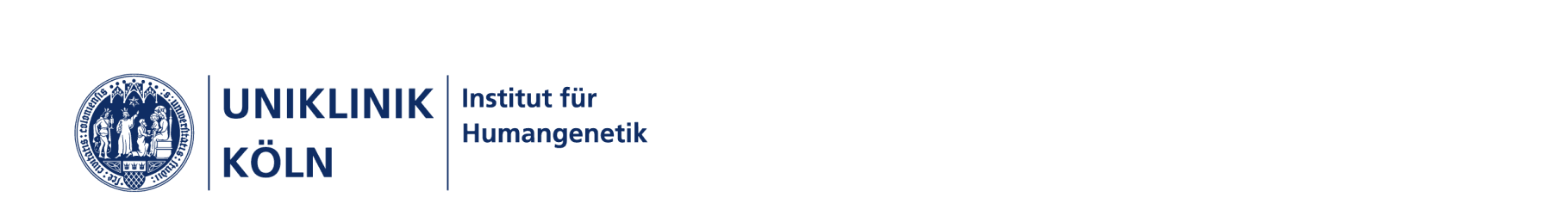 Univ.-Prof. Dr. Mats PaulssonUniv.-Prof. Dr. Dr. Michal R. Schweigermats.paulsson@uk-koeln.demichal-ruth.schweiger@uk-koeln.deKöln, denÜbersicht über die Promotion für die Ombudsperson für Doktorandinnen und Doktoranden  Name:Studienfach:Studiensemester:Beginn der Promotion:Voraussichtliches Ende der Promotion:Freisemester für die Promotion:Angestrebter Abschluss: 
Betreuer:Fachrichtung der DoktorarbeitArt der Promotionsarbeit (experimentell, statistisch, klinisch):Titel der Promotion und kurzer AbstraktAktuelle Problematik: Gesprächsprotokoll mit dem Betreuer (Datum, Art (Tel., persönlich) und Inhalt der letzten Gespräche): Weitere Kommentare: 